Аттестация 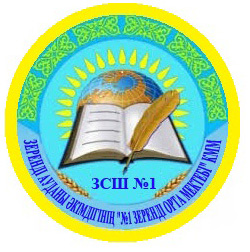 педагогических работников КГУ «Зерендинская средняя школа №1»          Ключевой фигурой всех преобразований в школе во все времена был и остается учитель. Поэтому одним из стратегических направлений внедрения новой модели образования Казахстана является формирование педагога новой формации, обладающего высоким уровнем профессионально-личностной готовности к работе в режиме инновации и эксперимента. В школе работает 77 педагога. Повышается образовательный уровень педагогов. Профессионализм педагога становится решающим фактором обеспечения качества образования. Повышение уровня профессионализма и квалификации работников образования нашей школы подтверждает аттестация.  В данное время в школе доля учителей с высшей категории 12 (26,2 %), первой категории 33 (44,5%), второй категории 9 (12,1%), без категории 20 (27,0%), педагогов-исследрвателей 3 (3,7%), педагогов-экспертов 16 (19,9%), педагогов-модераторов 8 (9,8%). Ежегодно в начале учебного года в школе для проведения аттестации педагогических работников создается аттестационная комиссия и экспертный совет, которые работают согласно утвержденного плана. Список аттестационной комиссии на 2019-2020 учебный год.1. Нуралин Н.М.                  -  директор школы, председатель комиссии;2. Кенжебаев С.А.               -  заместитель директора по УМР, заместительпредседателя комиссии.Члены комиссии:1. Жумгатова Ш.А.             – заместитель директора по УВР;2. Брайченко С.В.               – учитель начальных классов, председатель                                                                        профсоюзного комитета; 3. Ергожина А.С.                – учитель начальных классов;  4. Тасбулатова В.А.            – учитель русского языка и литературы;  5. Тасенова А.Б.                  – учитель казахского языка и литературы;  Секретарь комиссии:1. Амирова А.К.                  – учитель руского языка и литературы;Планработы аттестационной комиссии на 2019-2020 учебный годПланзаседании аттестационной комиссии на 2019-2020 учебный год.СписокЭкспертного совета по аттестации на 2019-2020 учебный год.1. Итжанова С.Е.             – заместитель директора по УВР;2. Калина Ж.Б.                 – учитель начальных классов;3. Катенова Б.К.               – учителей казахского языка и литературы;4. Хасенов Г.Б.                 – учитель математики;5. Касымов Д.А.               – учитель истории.Планработы экспертного совета ЗСШ №1 на 2019-2020 учебный годПерспективный планаттестации педагогических работников№п.пСодержание работСрокиОтветственные1.Прием заявлении аттестуемых и их регистрация:- по параграфу №1- по параграфу №2Параграф 1 – до 25 май,Параграф 2 – с 1 августа по 15 августас 20 декабря по 5 январячлены комиссии2.Прием заявлений для участия в национальном квалификационном тестировании.Параграф 2 – с 10 августа по 6 сентябряс 10 марта по 2 маячлены комиссии 3. Составление списка аттестуемых учителей в текущем учебном году и представление в районный отдел образованияПараграф 1 до 10 июняПараграф 2 до 15 августа,до 5 январяделопройзводитель4.Составление списка тестируемых учителей в текущем учебном году и представление в районный отдел образования Параграф 2 до 6 сентября,до 2 маяделопройводитель5.Организация работы по сдаче национального квалификационного тестированияПараграф 1 с 15 октября по 15 декабряПараграф 2с 1 по 10 ноября,с 26 мая по 5 июняаттсетуемые учителя6.Организация работы по сдаче портфолио для установления соответствия заявляемой квалификационной категории (ІІ этап) в течение 10 рабочих дней после сдачи КТчлены комиссии7.Избрание аттестационной комиссии на методическом советесентябрь Завуч8.Заседания аттестационной комиссииСогласно плана заседанииЗавуч9.Ознакомить коллектив с положением об аттестации педагогических работниковСентябрь, январьЗавуч10.Посещение уроков аттестуемых учителей.В течение годаАдминистрация, члены комиссии11.Итоговые заседания аттестационной комиссии по результатам аттестации.Оформление и выдача удостоверении по итогам аттестации.Параграф 2 до 31 августа,до 31 декабряАттестационная комиссия12.Организация работы аттестационной комиссии на следующий год.СентябрьЗавуч№ Содержаниесрокиответственные1.Заседание № 1Ознакомление аттестуемых с положением об аттестации. Система и уровень методической подготовки аттестуемых учителей.Сентябрь, завуч2.Заседание № 2Установить соответствие уровня и методики преподавания предмета заявленной квалификационной категории.До 20 декабря, аттестационная комиссия.3.Консультация аттестуемых учителей по проблеме и творческому отчету, оформлению портфолио.Октябрь-Ноябрь, Январь – февральзавуч4.Итоговое заседание №3.Определение соответствия уровня учителей заявленной категории. Подведение итогов.Организация работы по аттестации на новый учебный год.До 31 августа  Председатель аттестационной комиссии.№п.пСодержания мероприятиисрокиОтветственый1.Заседание №11.Выбор и утверждение состава экспертного совета  на учебный год (Приказа об экспертном совете).2.Утверждение плана работы экспертного совета на учебный год.3.Изучение списочного состава аттестуемых педагогических работников.4. Изучение требовании правил аттестации педагогических работников организации образования.СентябрьЗам. По УВР2.Заседание №21. Комплексное аналитическое обобщение итогов деятельности аттестуемых на соответствие заявляемой квалификационной категории.до 15 декабряЗам. По УВР3.Заседание №31. Изучение списочного состава аттестуемых педагогических работников.ЯнварьЗам. По УВР4.Заседание №41.Комплексное аналитическое обобщение итогов деятельности аттестуемых на соответствие заявляемой квалификационной категории.2.Итог работы за учебный год и планирование работы на новы учебный год.Параграф 1до 1 марта.Параграф 2 до 31 июляЗам. По УВРПредметы2015-20162016-20172017-20182018-20192019-2020Начальные классыХасенова Б.А.Белик Н.В.Абдильманова А.К.Мукажанова К.Д. Касымова М. Ж.Кусайнова А.Б. Абдильманова К.С.Ергожина А.С.Брайченко С.В.Хамзина Б.И.Калина Ж.Б.Жусупова Д.Т.Кульмаганбетова М.Д. Жаканова А.Ж.Сизухина Ю.В.Иващенко Л.В.Русский язык и литератураКенжебулатова А.А.Тасбулатова В.А.Казахский язык и литератураЖукенова А.С.Костанова С.С.Тасенова А.Б.Катенова Б.К.Бекенова А.М.Курмангожина А.С.МатематикаПолякова Д.А.Копич Е.В.Итжанова С.Е.Копич Е.В.Белогурова Н.С.Хасенова Г.Б.Шарипбаева А.А.ФизикаХимияБашмачникова Л.И.БиологияИсабекова К.К.ГеографияКурмангожина А.Е.ИсторияКасымов Д.А.Дюсенова К.Е.Касымов Д.А.Такетов А.Д.Иностранный языкСыздыкова Г.А.Каийржан А.Ж.МузыкаКурмангожин К.Ш.Технология, ИЗО/черчениеТулегенов А.К.Физкультура/НВПКенжебаев С.А.Нуртаев К.Н.Капбай БекмуратБеленкова Н.В.КириловС.Н.Темат У.Ж. БиблиотекарьПсихологИсаканова А.З. Исаканова А.З.СамопознаниеВсего:8151289